основе предложений и рекомендаций по распространению педагогического опыта, устранению негативных тенденций;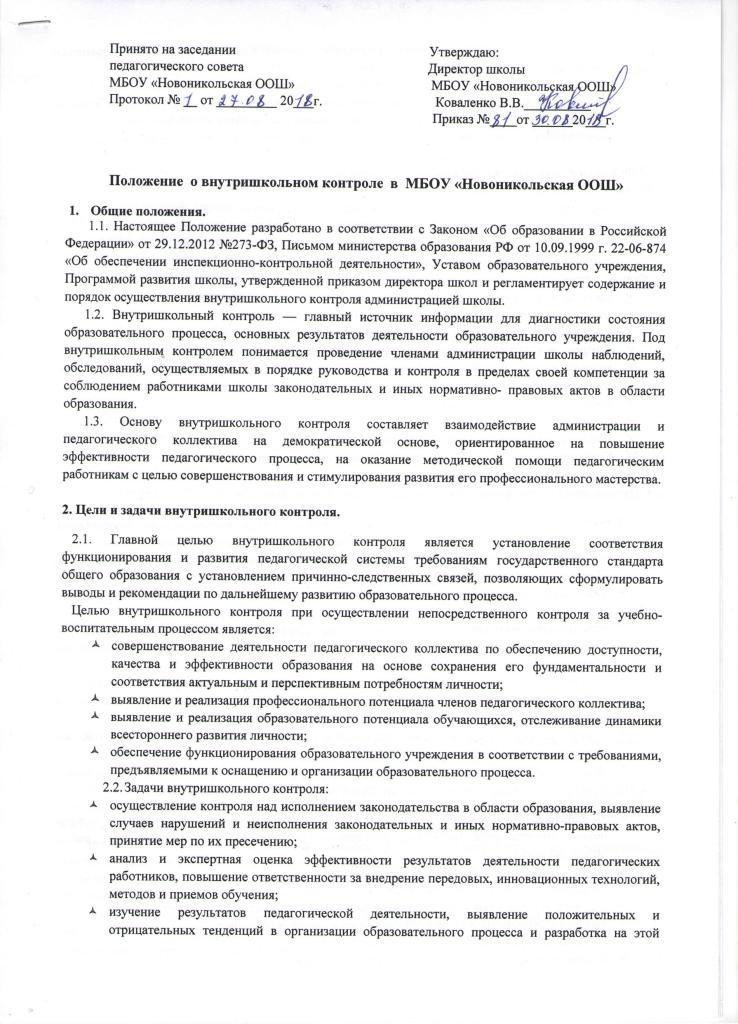 оказание методической помощи педагогическим работникам в процессе контроля;мониторинг достижений обучающихся по отдельным предметам с целью определения  качества усвоения учебного материала в соответствии с динамикой развития обучающегося;совершенствование системы контроля за состоянием и ведением школьной документации.   3.Функции и объекты  внутришкольного контроляФункции внутришкольного контроля:информационно-аналитическая;контрольно- диагностическая;коррективно-регулятивная;стимулирующая.Объекты  внутришкольного контроля:контроль за ведением школьной документации; контроль за выполнением всеобуча; контроль за состоянием преподавания учебных предметов; контроль за качеством знаний, умений и навыков учащихся;контроль за подготовкой и проведением государственной (итоговой) аттестацией.контроль за методической работой; контроль за питанием учащихся;контроль за воспитательной работой;контроль за предпрофильной и профильной подготовкой;Контроль за соблюдением СанПиН  к условиям и организации обучения. 4. Направления, виды, формы и методы внутришкольного контроля4.1. Директор школы и (или) по его поручению заместители директора вправе осуществлять внутришкольный контроль результатов деятельности работников по следующим направлениям:соблюдение законодательства РФ и государственной политики в области образования по обеспечению доступности, качества и эффективности образования;реализация примерных программ государственного стандарта общего образования, учебных планов;использование методического и информационного обеспечения в образовательном процессе;соблюдение порядка проведения государственной (итоговой) и промежуточной аттестации обучающихся, текущего контроля успеваемости;соблюдение устава, правил внутреннего трудового распорядка и локальных  актов школы;работа подразделений организации общественного питания и медицинского учреждения  в целях охраны и укрепления здоровья обучающихся и работников школы;осуществление научно-исследовательской деятельности, проведение опытно-экспериментальной работы;другие вопросы в рамках компетенции директора школы.4.2. При оценке деятельности учителя в ходе внутришкольного контроля учитывается:выполнение государственного образовательного стандарта общего образования в полном объеме (прохождение материала, проведение практических работ, контрольных работ, экскурсий и др.);уровень знаний, умений, навыков обучающихся;степень самостоятельности обучающихся;владение обучающимися общеучебными навыками, интеллектуальными умениями;дифференцированный подход к обучающимся в процессе обучения;совместная деятельность учителя и обучающегося;наличие положительного эмоционального микроклимата;умение отбирать содержимое учебного материала (подбор дополнительной литературы, информации, иллюстраций и другого материала, направленного на усвоение учащимися системы знаний);способность к анализу педагогических ситуаций, рефлексии, самостоятельному контролю за результатами педагогической деятельности;умение корректировать свою деятельность;умение обобщать, систематизировать свой опыт.4.3. Виды контроля:тематический: классно-обобщающий, тематически-обобщающий, предметно-обобщающий, предметный, персональный; фронтальный.4.4 Виды внутришкольного контроля по периодичности контроля:входной (в начале учебного года за курс предыдущего);предварительный (предварительное знакомство, перед проведением итоговых контрольных работ, перед экзаменами в выпускных классах, проверка готовности к новому учебному году);текущий (непосредственное наблюдение за учебно-воспитательным процессом, после изучения темы, результаты успеваемости за четверть, полугодие);промежуточный (результаты успеваемости на конец учебного года);итоговый (изучение результатов работы школы за учебный год, итоговая аттестация выпускников 9 класса).4.5 Методы контроля за деятельностью учителя:анкетирование;социальный опрос;собеседованиенаблюдение;изучение документации;посещение уроков (директору, заместителю директора рекомендуется посещать не менее 3 уроков в неделю)анализ самоанализа уроков;беседа о деятельности обучающихся;результаты учебной деятельности обучающихся.4.6. Методы контроля над результатами учебной деятельности:наблюдение; устная проверка знаний;письменная проверка знаний (контрольная работа);комбинированная проверка;беседа, анкетирование, тестирование, собеседование;зачет, сдача реферата, проектная деятельность;проверка документации.Порядок организации, осуществления и подведения итогов внутришкольного контроля.5.1. Внутришкольный контроль может осуществляться в виде плановых или оперативных проверок, мониторинга, проведения административных работ.    Внутришкольный контроль в виде плановых проверок осуществляется в соответствии с утвержденным планом внутришкольного контроля. Он доводится до членов педагогического коллектива в начале учебного года на совещании при директоре, педагогическом совете.       Внутришкольный контроль в виде оперативных проверок осуществляется в целях установления фактов и проверки сведений о нарушениях, указанных в обращениях обучающихся и их родителей, организаций, урегулирования конфликтных ситуаций в отношениях между участниками образовательного процесса.       Внутришкольный контроль в виде мониторинга предусматривает сбор, системный учет, обработку и анализ информации об организации и результатах образовательного процесса для эффективного решения задач управления качеством образования.       Внутришкольный контроль в виде административной контрольной работы осуществляется директором школы или его заместителями по учебно-воспитательной работе с целью проверки успешности обучения в рамках текущего контроля успеваемости и промежуточной аттестации обучающихся.      В связи с внедрением в практику тестовых форм проверки уровня содержания и качества подготовки учащихся по предметам, применять в процессе преподавания, наряду с традиционными формами проверки знаний учащихся тестовые формы контроля, используя разнообразные виды заданий (с выбором ответа, с кратким ответам, на соотнесение объектов) и нетрадиционные формулировки заданий.     Проводить анализ выполнения контрольных работ с учетом региональных критериальных  значений показателей деятельности общеобразовательных   учреждений на предмет соответствия содержания и качества подготовки обучающихся и выпускников требованиям федеральных государственных образовательных стандартов.5.2. Основания для осуществления внутришкольного контроля:заявление педагогического работника на аттестацию;план внутришкольного контроля, утвержденный директором ОУ;обращение физических и юридических лиц по поводу нарушений в области образования.5.3. Правила осуществления внутришкольного контроля:внутришкольный контроль осуществляет директор общеобразовательного или по его поручению заместители по учебно-воспитательной работе, руководители методических объединений;в качестве экспертов к участию во внутришкольном контроле могут привлекаться сторонние (компетентные) организации и отдельные специалисты;внутришкольный контроль осуществляется в соответствии с планом внутришкольного контроля, утвержденным директором школы;перед проведением контроля издается приказ по ОУ и составляется план- задание, в котором определяются специфические особенности данной проверки: тема, цель, основание проведения, форма, методы, вопросы, рассматриваемые в ходе проверки, графики проведения срезовых контрольных работ или посещения уроков, факультативов и т.д.по окончании проверки готовится итоговый материал (аналитическая справка, справка о результатах инспектирования, доклад о состоянии деятельности по проверяемому вопросу, приказ), в которых должно быть отражено:основание проверки;краткая характеристика объекта изучения;источник получения информации;количество посещенных уроков, мероприятий;информация по всем вопросам, поставленным в план – задании;выводы и предложения, рекомендации.продолжительность проверок устанавливается в каждом конкретно взятом случае;при проведении планового контроля не требуется дополнительного предупреждения учителя, если в месячном плане указаны сроки контроля. директор и его заместители по учебно-воспитательной работе посещают уроки учителей школы с предварительным предупреждением не позднее чем за 2-3 урока, в случае установления цели контроля о готовности класса и учителя к уроку - без предварительного предупреждения.5.5. При проведении фронтальной проверки аттестуемых учителей после ознакомления с результатами внутришкольного контроля они должны поставить подпись под итоговым материалом, удостоверяя, что они поставлены в известность о результатах фронтальной проверки. При этом они вправе сделать запись в итоговом материале о несогласии с результатами контроля в целом или по отдельным фактам и выводам и обратиться в конфликтную комиссию профкома школы или вышестоящие органы управления образованием.       По итогам внутришкольного контроля в зависимости от его формы, целей и задач, а также с учетом реального положения дел:проводятся заседания педагогического совета, заседания школьных  методических объединений, административные  совещания, совещания при директоре;сделанные замечания и предложения фиксируются в соответствующих протоколах.5.6 Директор школы по результатам внутришкольного контроля принимает следующие решения: о проведении повторного контроля с привлечением определенных специалистов (экспертов);о привлечении к дисциплинарной ответственности должностных лиц с изданием приказа;о поощрении работников с изданием приказа;иные решения в пределах своей компетенции. 5.7. О результатах проверки сведений, изложенных в обращениях обучающихся, их родителей, а также в обращениях и запросах других граждан и организаций, сообщается им в установленном порядке и в установленные сроки.6.Технология проведения внутришкольного контроля.6.1. Фронтальный персональный контроль.  Фронтальный персональный контроль предполагает изучение и анализ педагогической деятельности отдельного учителя, подавшего заявление на аттестацию.       В ходе фронтального персонального контроля администрация изучает:уровень знаний учителя в области современных достижений психологической и педагогической науки, профессиональное мастерство учителя;уровень овладения учителем наиболее  эффективными формами, методами и приемами обучения, информационными технологиями;результативность учебной деятельности обучающихся по предмету (как учитель-предметник);результативность вне учебной деятельности обучающихся класса (как классный руководитель);способы повышения профессиональной квалификации учителя.       При осуществлении фронтального персонального контроля администрация имеет право:знакомиться с документацией в соответствии с функциональными обязанностями, рабочими программами (календарно-тематическим планированием, которое составляется учителем на учебный год, рассматривается и утверждается на заседании школьного методического объединения и может корректироваться в процессе работы), поурочными планами, классными журналами, дневниками и тетрадями учащихся, протоколами родительских собраний, планами воспитательной работы, аналитическими материалами учителя; изучать практическую деятельность педагогического работника школы через посещение и анализ уроков, внеклассных мероприятий, занятий кружков, спортивных секций; проводить экспертизу педагогической деятельности; проводить мониторинг образовательного процесса с последующим анализом полученной информации;организовывать социологические, психологические, педагогические исследования: анкетирование, тестирование обучающихся, родителей, учителей;делать выводы и принимать управленческие решения.       Педагогический работник имеет право:знать сроки контроля и критерии оценки его деятельности;знать цель, содержание, виды, формы и методы контроля;своевременно знакомиться с выводами и рекомендациями администрации;обратиться конфликтную комиссию профсоюзного комитета школы или вышестоящие органы управления образованием при несогласии с результатами контроля.6.2. Тематический контроль.       Тематический контроль проводится по отдельным проблемам деятельности      школы и может быть: классно-обобщающий;тематически-обобщающий; предметно – обобщающий; предметный;персональный.        Содержание тематически-обобщающего контроля может включать в себя отслеживание деятельности педагогического коллектива по вопросу работы, организации и проведению учебно-воспитательной деятельности. Содержание предметно-обобщающего контроля может включать в себя обобщение и анализ деятельности педагогического работника по преподаванию определенного предмета.       Члены педагогического коллектива должны быть ознакомлены с темами сроками, целями, формами методами контроля в начале учебного года и за две недели непосредственно перед  проверкой.       В ходе тематического контроля: проводятся тематические исследования (анкетирование, тестирование);осуществляется анализ практической деятельности учителя, классного руководителя, руководителей кружков и спортивных секций, обучающихся; посещение уроков, внеклассных мероприятий, занятий кружков, спортивных секций; анализ школьной и классной документации.       По результатам тематического контроля принимаются меры, направленные на совершенствование учебно-воспитательного процесса и повышение качества знаний, уровня воспитанности и развития обучающихся.6.3. Классно-обобщающий контроль (тематический, фронтальный).       Классно-обобщающий контроль осуществляется в конкретном классе или параллели.       Классно-обобщающий (фронтальный) контроль направлен на получение информации о состоянии образовательного процесса в том или ином классе или параллели.Классно-обобщающий (тематический) контроль направлен на получение информации о состоянии дел по одному из направлений деятельности педагогического коллектива (адаптация обучающихся).       В ходе классно-обобщающего контроля администрация изучает весь комплекс учебно-воспитательной  работы в отдельном классе или классах:деятельность всех учителей;включение обучающихся в познавательную деятельность, привитие интереса к знаниям;стимулирование потребности в самообразовании, самоанализе, самосовершенствовании, самоопределении;сотрудничество учителя и обучающихся;социально-психологический климат в классном коллективе;посещаемость занятий обучающимися;результативность обучения.       Продолжительность классно-обобщающего контроля определяется необходимой глубиной изучения состояния дел в соответствии с выявленными проблемами.       Члены педагогического коллектива предварительно знакомятся с объектами, сроком, целями, формами и методами классно-обобщающего контроля в соответствии с планом работы школы.       По результатам классно-обобщающего контроля проводятся педсоветы, совещания при директоре, дополнительно могут проводиться классные часы, родительские собрания.7.Контроль выполнения ФГОС.    Работа по федеральному государственному образовательному стандарту НОО и ООО требует дополнить перечень традиционных контрольных действий новыми, позволяющими охватить все аспекты деятельности образовательного учреждения в условиях введения ФГОС НОО и ООО.     Новым содержанием контрольных действий реализующих ВШК, являются для контроля: а) системы управления образовательным учреждением:- оценка уровня (степени) реализации (выполнения) требований ФГОС НОО и ООО к модели выпускника начальной и основной школы, результатам освоения основной образовательной программы начального общего и основного общего образования, моделям социального заказа, планам функционирования и развития школы и др.;диагностика (мониторинг) состояния системы управления введением ФГОС НОО и ООО в образовательном учреждении;- оценка состояния системы управления с точки зрения соответствия требованиям стандарта, а также на предмет их выполнения (достижения); анализ причин выявленных рассогласований и поиск путей их преодоления;- принятие решений о направлениях коррекции системы управления ОУ;- организация исполнения решения (коррекционной работы);- проверка исполнения решения;б) работы с кадрами:- обеспечение (выполнение) требований к уровню профессиональной квалификации, личностным качествам, состоянию здоровья педагогических и иных работников ОУ, работающих в условиях введения нового образовательного стандарта и оценка результативности их реализации;- подготовка работников школы к новой процедуре аттестации;- диагностика профессиональных дефицитов педагогических и иных работников учреждения;- принятие решений о направлениях работы образовательного учреждения (научно-методической, социально-психологической, медицинской и других служб, корректирующих состояние работы с кадрами) по направлениям стандарта;- организация коррекционной работы;- проверка ее исполнения;в) работы с контингентом обучающихся:- диагностика учебных и творческих возможностей обучающихся;- диагностика психофизиологического состояния детей;- диагностика и выявление детей, нуждающихся в социально-педагогической поддержке;- диагностика детей, нуждающихся в компенсирующем обучении;- ранняя диагностика и ранняя профилактика заболеваний, наиболее часто встречающихся у школьников;- принятие решений о направлениях работы, корректирующих состояние работы с контингентом обучающихся;организация коррекционной работы;- проверка ее результативности;г) финансово-экономической и хозяйственной деятельности в ОУ:- осуществление расчетов потребности всех протекающих в школе процессов в ресурсах и отражение этой потребности в бюджете учреждения;д) материально-технического и информационного оснащения, ремонта школьного оборудования:- оценка степени соответствия материально-технического обеспечения и дидактических средств обучения требованиям стандартам и федеральным требованиям к минимальной оснащенности учебного процесса;- оценка степени обеспеченности электронными ресурсами, в том числе размещенными в сети Интернет;- анализ занятости помещений школы, эффективности их использования,- требований к оборудованию и учебным помещениям школы с учетом особенностей образовательного процесса;- принятие решений о направлениях работы, корректирующих состояние материально-хозяйственной деятельности в школе;- организация выполнения принятых решений и проверка их исполнения;е) партнерского взаимодействия ОУ:- оценка степени соответствия имеющихся внешних связей, наличие договоров (соглашений) о сотрудничестве и т.п.;- принятие решений о направлениях работы, корректирующих состояние внешних связей ОУ. Элементом нововведения в структуре ВШК в условиях введения ФГОС НОО и ООО  является государственно-общественное управлениеа) образовательной системой школы, отслеживающее промежуточные и итоговые результаты освоения основной образовательной программы начального общего  и основного общего образования и вносящее предложения о коррективах в образовательную модель ОУ;б) работой с кадрами.